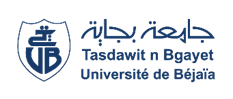 Université Abderrahmane Mira-BejaiaFaculté des Sciences Humaines et SocialesDépartement de Psychologie et orthophoniePLANNING DES EXAMENS Rattrapage DU 2ème  SEMESTRE DE L’ANNEE UNIVERSITAIRE 2022/2023 AdministrationL 3 PhilosophieL 3 PhilosophieL 3 PhilosophieL 3 PhilosophieL 3 PhilosophieL 3 PhilosophieModulesDates & JoursHorairesEnseignant (e)s chargé (e)s des modulesGroupesLocauxLes dangers de la drogueJEUDI 06/06/20239H00-10H30M.AMRANE 1AMPHI 39Pensée arabe contemporaine  Samedi 08/06/202412H30-14H00M. BENIDIRI1AMPHI 39Philosophie contemporaineDimanche 09/06/2024   10H30-12H00M. HADOUCHE1AMPHI 39Philosophie des sciencesLUNDI 10/06/202410H30-12H00M. BELHADI1AMPHI 39Didactique de la philosophie2LUNDI 10/06/202412H30-14H00M. BELHADI1SALLE 23Méthode philosophiques contemporaines MARDI 11/06/202408H30-10H00M. DJOUDER 1AMPHI 39La philosophie et le quotidien MERCREDI 12/06/202410H30-12H00MME. YAHIAOUI1AMPHI 39La philosophie PolitiqueMERCREDI 12/06/202412H30-14H00MME. YAHIAOUI1AMPHI 39Philosophie d’esthétique2JEUDI 13/06/202408H30-10H00M. BOUICH1AMPHI 39